MamaiaHotel Malibu 4*Cazare cu mic dejun*tarife exprimate in RON/noapte/camera/cazare cu mic dejunSupliment DEMIPENSIUNE → PRANZ = 75.00 RON/adult/zi Supliment PENSIUNE COMPLETA = 160.00 RON/adult/ziCazare cu DEMIPENSIUNEIn perioadele 19.06-16.07.2020 (inclusiv) si 30.08-12.09.2020 (inclusiv) se vor comercializa pachete cu MINIMUM DEMIPENSIUNE (PRANZ), pachetele doar cu mic dejun nefiind acceptate in acest interval.Cazare cu Pensiune CompletăIn perioada 17.07-29.08.2019 (inclusiv) se vor comercializa pachete cu PENSIUNE COMPLETA, pachetele doar cu mic dejun sau demipensiune nefiind acceptate in acest interval.In perioada 19.06-12.09.2020 (inclusiv), tarifele sunt valabile pentru sejururi de minimum 3 nopti.Suplimentul de vedere la mare este in functie de disponibilitate si se achita suplimentar, in perioada 19.06 – 12.09.2020 (inclusiv), suma de 50.00 RON/noapte/camera.In perioada 02.07-29.08.2020 (inclusiv) nu se confirma camere in regim single.Oferte specialeOferta Early Booking:15% reducere din tariful debaza, cazare si mic dejun (pentru 2 persoane) pentru rezervarile efectuate si achitate integral oricand, pana la data de 31.05.2020, pentru sejururi de minim 5 nopti in perioada 02.07-29.08.2020; Plata acestor rezervari se poate efectua pana la data de 15.06.2020Oferta Start Summer 3=4:pentru un sejur de 3 nopti achitate, a 4-a noapte este gratuita (se va lua in considerare ca fiind gratuita noaptea cu tariful cel mai mic). Gratuitatea se ofera doar la tariful de baza, cazare cu mic dejun pentru 2 persoane. Oferta este valabila doar pentru rezervarile achitate integral in avans, in termen de 30 de zile calendaristice de la efectuarea rezervarii. Oferta se poate adapta pentru sejururi mai lungi de 4 nopti, in perioadele 29.05-18.06.2020;Oferta Zile Gratuite 4=5:pentru un sejur de 4 nopti achitate, a 5-a noapte este gratuita (se va lua in considerare ca fiind gratuita noaptea cu tariful cel mai mic). Gratuitatea se ofera doar la tariful de baza, cazare cu mic dejun pentru 2 persoane. Oferta este valabila doar pentru rezervarile achitate integral in avans, in termen de 30 de zile calendaristice de la efectuarea rezervarii. Oferta se poate adapta pentru sejururi mai lungi de 5 nopti, in perioadele 19.06-01.07.2020 si 30.08-12.09.2020;Oferta Zile Gratuite 5=6:pentru un sejur de 6 nopti achitate, a 7-a noapte este gratuita (se va lua in considerare ca fiind gratuita noaptea cu tariful cel mai mic). Gratuitatea se ofera doar la tariful de baza, cazare cu mic dejun pentru 2 persoane. Oferta este valabila doar pentru rezervarile achitate integral in avans, in termen de 30 de zile calendaristice de la efectuarea rezervarii. Oferta se poate adapta pentru sejururi mai lungi de 6 nopti, in perioada 02.07-29.08.2020. Aceasta oferta devine activa cu data de 01.06.2020.Observatie - Nu se face cumul de oferte pentru acelasi sejur.In perioadele sarbatorilor legale ne rezervam dreptul de a modifica tarifele si de a aplica oferte speciale.!!! Program servire mese (restaurantul isi rezerva dreptul de a schimba ora de servire a meselor):  -	Mic dejun – 07:00-10:00-	Pranz – 13:00-15:00-	Cina – 19:00-21:00Mesele sunt servite tip bufet pentru minimum 40 persoane.In suplimentele de demipensiune/pensiune completa este inclus pachetul de bauturi care include: apa, racoritoare gama Coca Cola, bere, vin (toate draft), bauturi ce se vor servi in restaurantul hotelului, in intervalul orar al meselor tip bufet - pranz si/sau cina (dupa caz). Produsele comandate la barurile piscina/lobby se achita suplimentar.!!! NU se accepta comisioane aplicate suplimentelor (demipensiune, pensiune completa, extraperson, vedere mare).Regimul de demipensiune este format din mic dejun si pranz. Regimul pensiune completa este format din mic dejun, pranz si cina.Micul dejun si pranzul se servesc incepand cu a doua zi a sejurului si inclusiv, in ziua plecarii.In cazul rezervarilor cu pensiune completa, cina se serveste in prima zi a sejurului, iar in ziua plecarii se servesc micul dejun si pranzul.Accesul la masa de pranz in ziua de check-out, se face doar dupa eliberarea camerei.Conditii de cazare si masa pentru adulti si copii!!! Cazarea copiilor se face doar cu prezentarea la check-in a unei copii a certificatului de nastere sau a cartii de identitate (dupa caz).Tarife suplimente de masa adulti si copiiMASA:0 – 4.9 ani: masa gratuita in cazul in care va fi de tip bufet (pentru minimum 40 persoane).5  – 9.9 ani:	se  achita  suplimentul	de mic	dejun  in	valoare de 30.00	lei/zi; pranz 55.00 lei/zi si/sau (dupa caz) pranz + cina in valoare de 115.00 lei/zi;10  – 15.9 ani:	se   achita   suplimentul   de   mic   dejun in   valoare de 40.00	lei/zi; pranz 65.00 lei/zi si/sau (dupa caz) pranz + cina in valoare de 135.00 lei/zi;peste 16 ani/adult: se achita suplimentul de mic dejun in valoare de 40.00  lei/zi; pranz 75.00 lei/zi si/sau (dupa caz) pranz + cina in valoare de 160.00 lei/zi.CAZARE:0 – 11.9 ani: se ofera gratuitate doar la cazare, fara pat suplimentar-pliabil, intr-o camera cu 2 adulti platitori, achitandu-se doar serviciile de masa aferente perioadei sejurului (dupa caz);12 – 15.9 ani: pat suplimentar-pliabil obligatoriu, contra-cost;peste 16 ani/adult: nu este posibila acomodarea acestora in paturile suplimentare- pliabile pentru camera dubla. Acomodarea se face doar in apartament cu adaugarea contravalorii patului suplimentar (cazare si mic dejun).!!! Paturile suplimentare-pliabile se confirma la cerere, in functie de disponibilitatea din momentul solicitarii. Turistii pot beneficia de cazarea in camera dubla cu pat suplimentar- pliabil doar dupa aprobarea scrisa a Prestatorului si dupa plata integrala a acestuia.PAT SUPLIMENTAR (CAZARE+MIC DEJUN) = 150.00 RON/noapte!!! In apartament a treia persoana cu varsta peste 12 ani, achita 150,00 lei/noapte, cazare cu mic dejun inclus acomodarea facandu-se in living, pe canapeaua extensibila.POLITICI DE ANULARE/MODIFICARE SI PENALIZAREAnularea unei rezervari se poate face dupa cum urmeaza:cu aplicarea unei penalizari de 30% din din totalul serviciilor solicitate si/sau achitate, daca anularea se face intr-un termen mai mare de 7 zile fata de data de check-in;in cazul anularii rezervarilor intr-un termen mai mic de 7 zile calendaristice, penalizarea va fi de 100% din totalul serviciilor solicitate si/sau achitate;in caz de neprezentare se aplica o penalizare de 100% din totalul serviciilor solicitate si/sau achitate;pentru rezervarile achitate la ofertele din contract, indiferent de momentul anularii, penalizarea va fi de 100% (First Booking 20%, Early Booking 15%, Start Summer 3=4 si 4=5, Zile gratuite 6=7, Oferta de 1 Mai, Rusalii sau 1 Iunie etc).MODIFICĂRILE DE NUME SAU MICȘORAREA PERIOADEI SEJURULUI NU SUNT PERMISE Orice modificare de perioada sau de nume se penalizeaza cu 10% din valoarea intregului sejurOFERTA SPECIALA “1 MAI”(01.05 – 02.05.2020 inclusiv)Pachet 2 nopti - 423.00 lei/noapte/camera dubla cu balcon si vedere la oras (mic dejun inclus pentru 2 adulti)Pachet 2 nopti – 610.00 lei/noapte/apartament cu balcon si vedere oras (mic dejun inclus pentru 2 adulti)*minim stay 2 nopti*supliment vedere mare =30.00 lei/cameră dublă/noapte (indiferent de numarul de nopţi rezervat).Descrierea hotelului, a camerelor si a spatiilor anexeInformatii HotelLocalizare: la intrare in statiunea Mamaia, chiar langa plaja.Capacitate: cladire cu 6 nivele, 2 lifturi, 152 spatii de cazare (dintre care 22 sunt apartamente, 75 sunt camere duble cu paturi twin si 55 camere duble cu paturi matrimoniale).Descriere CamereCamera single: este spatiul de cazarea ce permite acomodarea pentru minim 1 adult si maxim 1 adult si 1 copil cu varsta pana la 5 ani. Are in componenta sa un pat matrimonial. Cu o suprafata de 19 mp fiecare, pot avea vedere catre oras sau vedere catre mare.Toate camerele au balcon.Nu se poate adauga pat suplimentar-pliabil.Camera dubla: este spatiul de cazarea ce permite acomodarea pentru minim 2 adulti si maxim 2 adulti si 1 copil de pana la 16 ani sau 2 adulti si 2 copii cu varsta de pana la 10 ani. Are in componenta sa un pat matrimonial sau doua paturi de o persoana. In numar de 130 camere, cu o suprafata de 19 mp fiecare, pot avea vedere catre oras sau vedere catre mare. Toate camerele au balcon.La cerere, se poate adauga un pat suplimentar-pliabil.Apartament: este spatiul de cazarea ce are in componenta sa un dormitor, cu un pat matrimonial, confortabil si un living, cu o canapea extensibila. In numar de 20 apartamente, acestea au o suprafata cuprinsa intre 35 mp si 40 mp. Pot avea vedere catre oras sau vedere catre mare.Toate apartamentele au balcon.Nu se poate adauga pat suplimentar-pliabil.Apartament pentru persoane cu dizabilitati: este spatiul de cazarea ce are in componenta sa un dormitor, cu un pat matrimonial si un living, cu o canapea extensibila. Baia este adaptata persoanelor cu dizabilitati. In numar de 1 apartament, acesta are o suprafata de 38 mp, balcon si dubla vedere, catre oras si mare.Nu se poate adauga pat suplimentar-pliabil.Apartament cu terasa si vedere panoramica: este spatiul de cazarea ce are in componenta sa un dormitor, cu un pat matrimonial, confortabil si un living, cu o canapea extensibila. In numar de 1 apartament, acesta are o suprafata de 60 mp, terasa si dubla vedere, catre oras si mare.Nu se poate suplimenta cu pat suplimentar, pliabil.Toate spatiile de cazare sunt prevazute cu:aer conditionat individual;LED TV;televiziune prin cablu;Wi-Fi;telefon;seif;mini-bar (contra cost);baie proprie cu cabina de dus;uscator de par;prosoape, halate de baie si papuci;balcon.Serviciigratuite:parcare in limita locurilor disponibile din perioada sejurului;internet wireless in spatiile publice;seif la receptiepastrare bagaje la receptie;curatenie in camera – zilnic;schimbare lenjerie de pat;schimbare prosoape – zilnic;sauna umeda si uscata;loc de joaca pentru copii amenajat in interior cat si pe plaja deschise in functie de program, sezon si conditii meteo;plaja si piscina privata, exterioara, deschisa in functie de sezon si conditii meteo;sezlonguri si umbrela pe plaja si la piscina (maximum 2 sezlonguri si 1 umbrela/camera), in limita locurilor disponibile si in functie de sezon si conditii meteo.contra-cost:restaurant cu specific international;lobby bar;bar la piscina;servicii de spalatorie;servicii de calcatorie;4 sali de conferinte cu o capacitate cuprinsa intre 34 si 250 locuri.Sali de conferinteSALA OVIDIU (etaj I)capacitate maxima de 250 persoane (in aranjament teatru);echipament complet - flipchart, ecran de proiectie (dimensiunea ecranului 2m x 3m), videoproiector (3.500 lumeni), instalatie sonorizare (1.000 W);separeu pentru pauza de cafea (cu mese, scaune si canapele).SALA CALLATIS (parter)capacitate maxima de 100 persoane (in aranjament teatru);echipament complet - flipchart, ecran de proiectie (dimensiunea ecranului 2m x 3m), videoproiector (3.500 lumeni), instalatie sonorizare (1.000 W);lobby bar pentru servirea pauzelor de cafea.SALA TOMIS (etaj VI)capacitate maxima de 100 persoane (in aranjament teatru);echipament complet - flipchart, ecran de proiectie (dimensiunea ecranului 2m x 3m), videoproiector (3.500 lumeni), instalatie sonorizare (1.000 W);pauzele de cafea se pot servi intr-un separeu sau pe terasa.SALA HISTRIA (etaj VI)capacitate de 34 persoane;prevazuta cu masa ovala si fotolii din piele;echipament complet - flipchart, ecran de proiectie (dimensiunea ecranului 2m x 3m), videoproiector (3.500 lumeni), instalatie sonorizare (1.000 W);separeu pentru pauza de cafea.Informatii obligatoriiZiua hoteliera incepe la ora 17:00, ora check-in si se termina la ora 12.00, ora check-out.Un Early Check-in se poate efectua doar in limita disponibilitatii din ziua sosirii.Un Late Check-out se ofera in limita disponibilitatii si se taxeaza dupa cum urmeaza:intre ora 12.00 - 15.00 – 30% din valoarea cazarii;intre ora 15.00 - 17.00 – 50% din valoarea cazarii;dupa ora 17.00 – 100% din valoarea cazarii.Fiecare oaspete are obligatia la check-in de a prezenta receptionerului actul de identitate (carte de identitate sau pasaport valabil). Hotelul isi rezerva dreptul de a nu caza oaspetii fara acte identitate.Numele care figureaza pe voucherul de la agentie trebuie sa coincida cu numele oaspetilor prezenti la check-in. SE TRANSMIT NUMELE COMPLETE TURIȘTIAlocarea camerelor se face in functie de disponibilitatea hotelului din ziua check-in-ului. Din acest motiv nu putem garanta un anumit tip de pat, o anumita camera, un anumit etaj, camere alaturate sau pe acelasi etaj etc. Solicitarile de acest gen sunt considerate preferinte ale turistilor pe care incercam sa le satisfacem in limita disponibilitatilor, fiind exclusa garantarea.!!! Este obligatiorie purtarea bratarii pe toata perioada sejurului.Parcarea hotelului este gratuita, in limita disponibilitatii. In fata hotelui exista si o parcare publica, cu plata.NU este permis accesul cu animale de companie!Oaspetii au acces gratuit la plaja si piscina exterioara, privata a hotelului. Sezlongurile de pe plaja/piscina sunt in limita disponibilitatii (maximum 2 sezlonguri si 1 umbrela/camera) si in functie de sezon si conditiile meteo. Ele nu se rezerva, ci se ocupa in ordinea sosirii oaspetilor.NU ne asumam responsabilitatea pentru copiii lasati nesupravegheati in spatiile din incinta hotelului, plaja si piscina hotelului.Hotelul dispune in fiecare camera de casete de valori/seif. Oaspetii sunt rugati sa depuna valorile pe care le au cu ei in aceste casete. Administratia hotelului nu este responsabila de obiectele sau valorile uitate, pierdute, nesupravegheate sau neprotejate, oriunde s-ar produce disparitia acestora, in incinta hotelului sau perimetrul exterior proprietatii.In camere nu exista frigidere casnice, ci numai mici racitoare hoteliere, tip minibar, destinate exclusiv pastrarii bauturilor specifice acestui tip de serviciu. Racitoarele minibar nu sunt in masura sa pastreze alimente, cu atat mai mult nu pot asigura pastrarea alimentelor pentru sugari si copii mici.Din motive comerciale si sanitare, categoric nu se admite introducerea in incinta hotelului si depozitarea in camera sau pe balcoane a produselor alimentare si bauturilor aduse din exterior. Utilizarea echipamentelor de gatit/incalzit in camerele de hotel este strict interzisa. Hotelul isi rezerva dreptul de a evacua din hotel persoanele care aduc si utilizeaza astfel de echipamente.Program servire mese (restaurantul isi rezerva dreptul de a schimba ora de servire a meselor):  -	Mic dejun – 07:00-10:00-	Pranz – 13:00-15:00-	Cina – 19:00-21:00Regimul de demipensiune este format din mic dejun si pranz. Regimul pensiune completa este format din mic dejun, pranz si cina.Micul dejun si pranzul se servesc incepand cu a doua zi a sejurului si inclusiv, in ziua plecarii. In cazul rezervarilor cu pensiune completa, cina se serveste in prima zi a sejurului, iar in ziua plecarii se servesc micul dejun si pranzul.!!! Accesul la masa de pranz in ziua de check-out, se face doar dupa eliberarea camerei.In suplimentele de demipensiune/pensiune completa este inclus pachetul de bauturi care include: apa, racoritoare gama Coca Cola, bere, vin (toate draft), bauturi ce se vor servi in restaurantul hotelului, in intervalul orar al meselor tip bufet - pranz si/sau cina (dupa caz). Produsele comandate la barurile piscina/lobby se achita suplimentar.Nu este permisa parasirea restaurantului cu bauturi si/sau produse alimentare pe durata sejurului. In cazurile exceptionale (medicale), oaspetii se vor se adresa sefului de sala sau managerului de restaurant.Este interzisa instrainarea produselor din pachetele comandate altor persoane decat cele inscrise in voucher.Daca sunt persoane care perturba linistea celorlalti oaspeti, in camerele de hotel sau spatiile comune, hotelul isi rezerva dreptul de a evacua oaspetii respectivi.Recomandam tinuta decenta si respect, in restaurant, lifturi si receptia hotelului, atat fata de ceilalti oaspeti, cat si fata de personalul hotelului.Daca durata sejurului se scurteaza din motive independente de hotel, hotelul nu are obligatia a de a restitui contravaloarea noptilor neconsumate.Tip camera Perioada(lei/cameră/noapte)01.01-14.05.15.05-28.0529.05-18.0619.06-01.0702.07-16.0717.07-15.0816.08-29.0830.08-12.0913.09-31.12Camera dubla in - regim single215248314X---X259Camera dubla (2 adulti)264314407XXXXX325Apartament (2 adulti)429468511XXXXX512Tip camera Perioada(lei/cameră/noapte)01.01-14.05.15.05-28.0529.05-18.0619.06-01.0702.07-16.0717.07-15.0816.08-29.0830.08-12.0913.09-31.12Camera dubla in - regim single365398464579---513409Camera dubla (2 adulti)414464557689728XX607475Apartament (2 adulti)579618661876915XX794662Tip camera Perioada(lei/cameră/noapte)01.01-14.05.15.05-28.0529.05-18.0619.06-01.0702.07-16.0717.07-15.0816.08-29.0830.08-12.0913.09-31.12Camera dubla in - regim single535568634749---683579Camera dubla (2 adulti)584634727859898953898777645Apartament (2 adulti)7497888311046108511401085964832Categorie varstaSupliment masaMIC DEJUNPRANZPRANZ + CINA0-4.9 aniGRATUITGRATUITGRATUIT5-9.9 ani30.0055.00115.0010-15.9 ani40.0065.00135.00Peste 16 ani/ adult40.0075.00160.00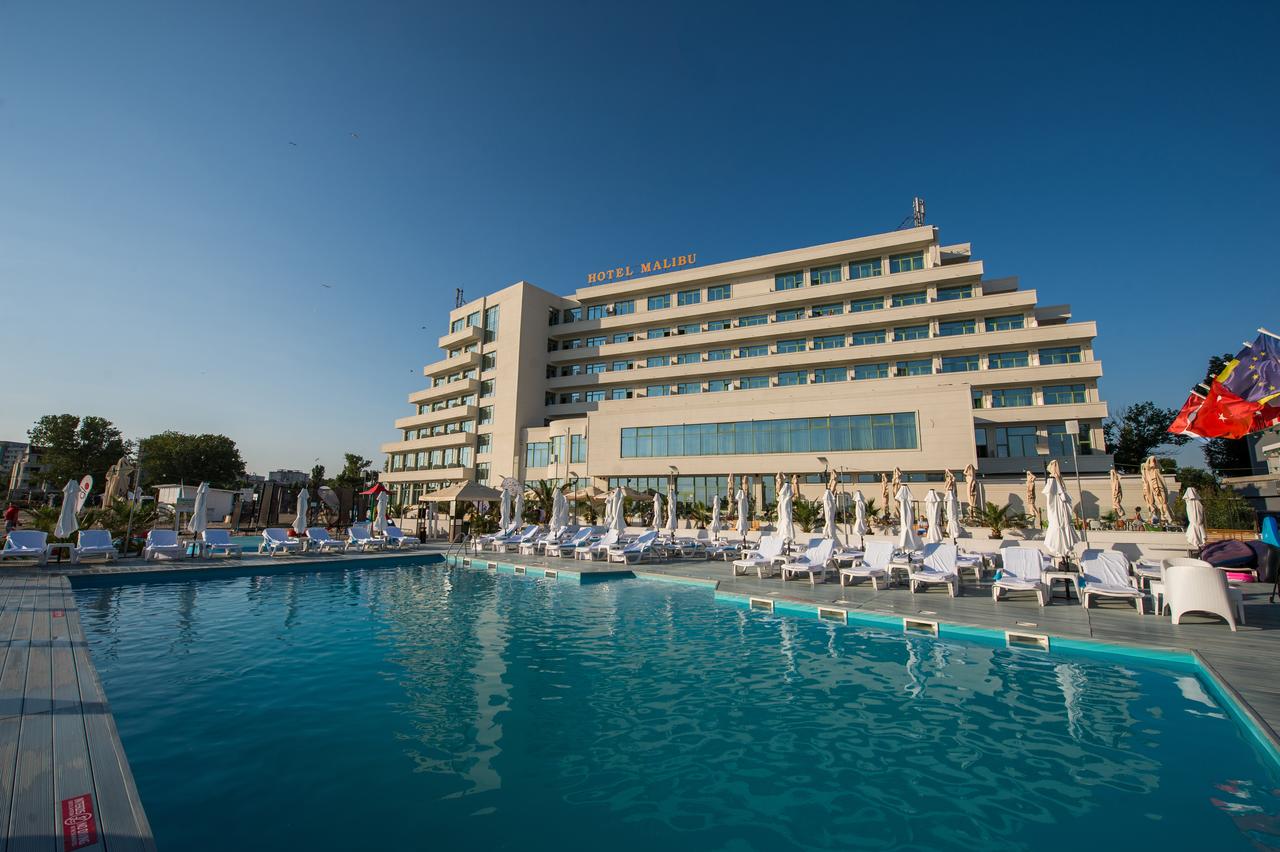 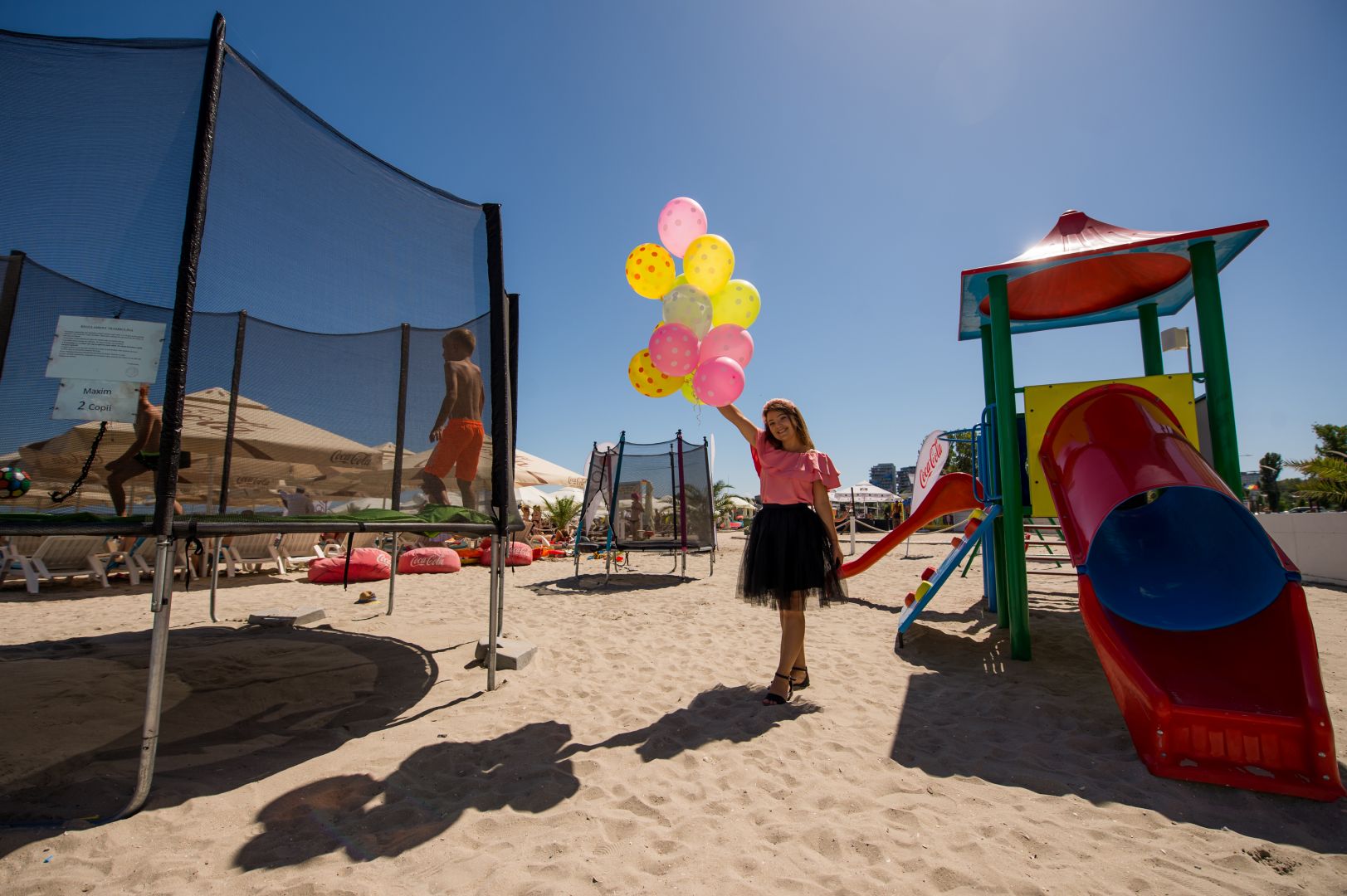 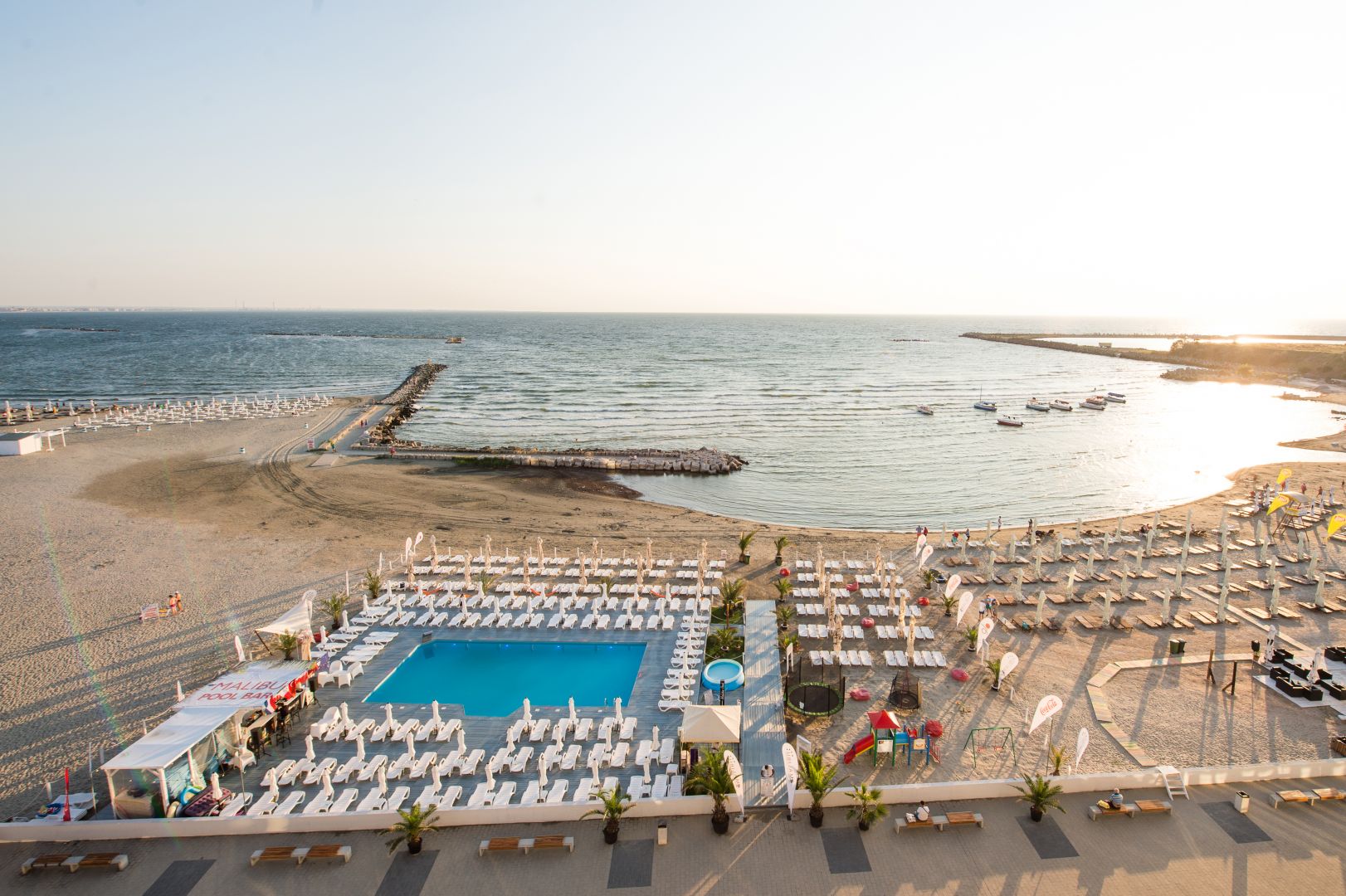 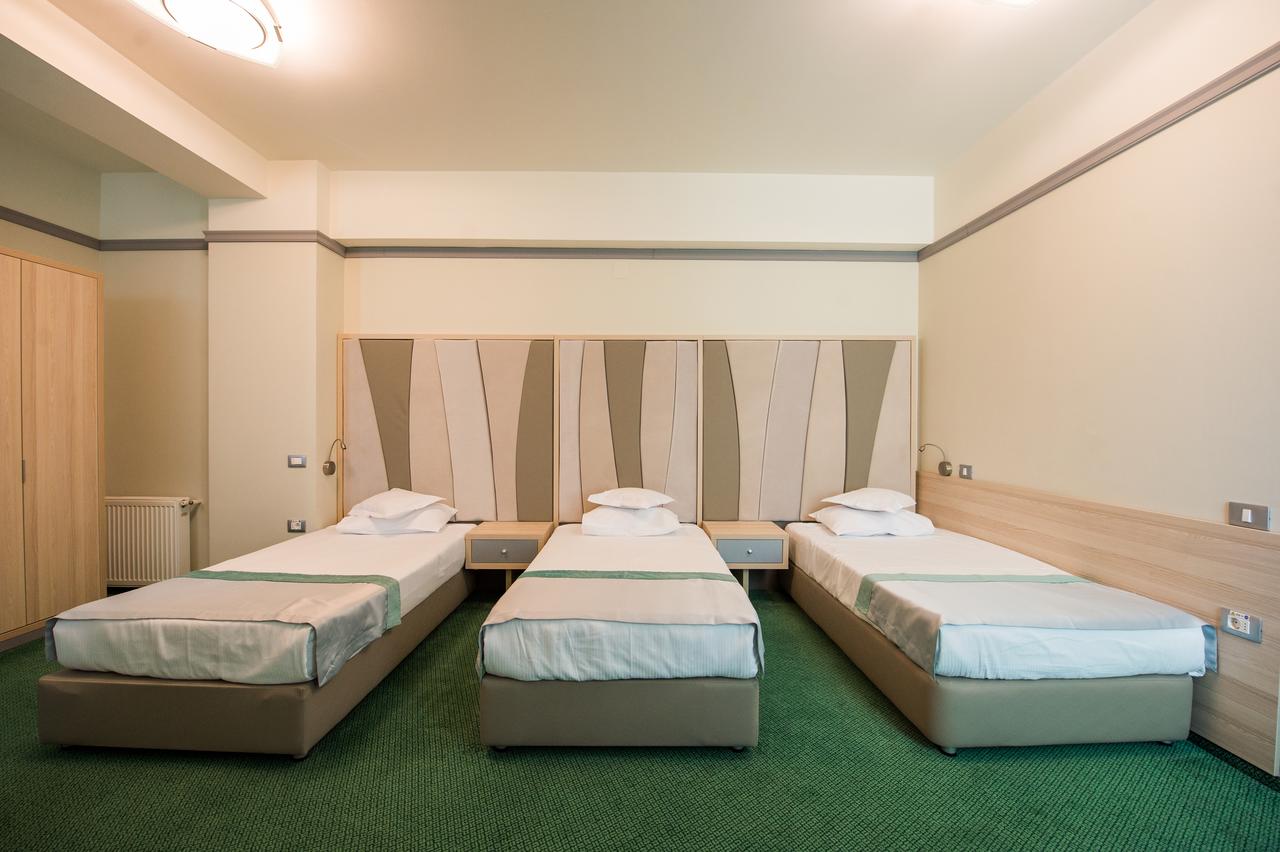 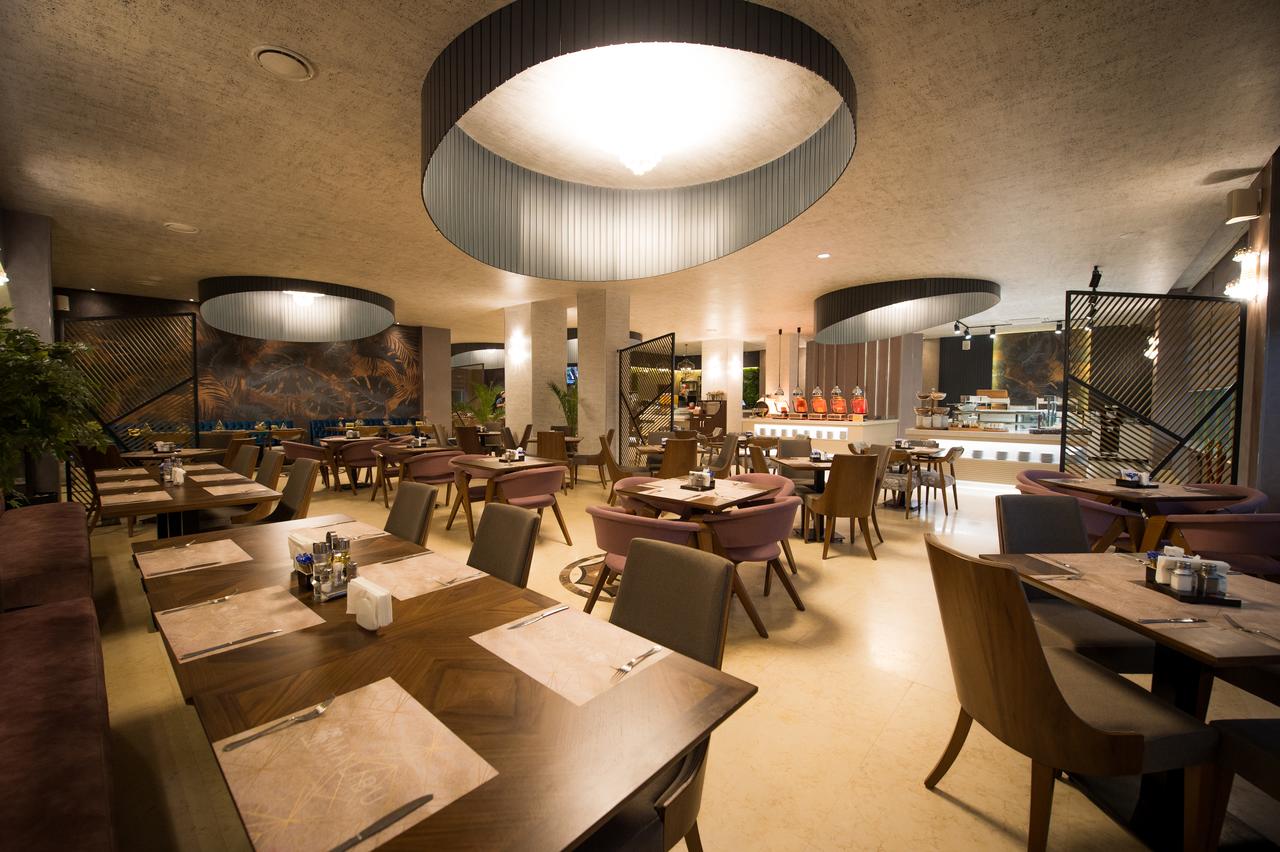 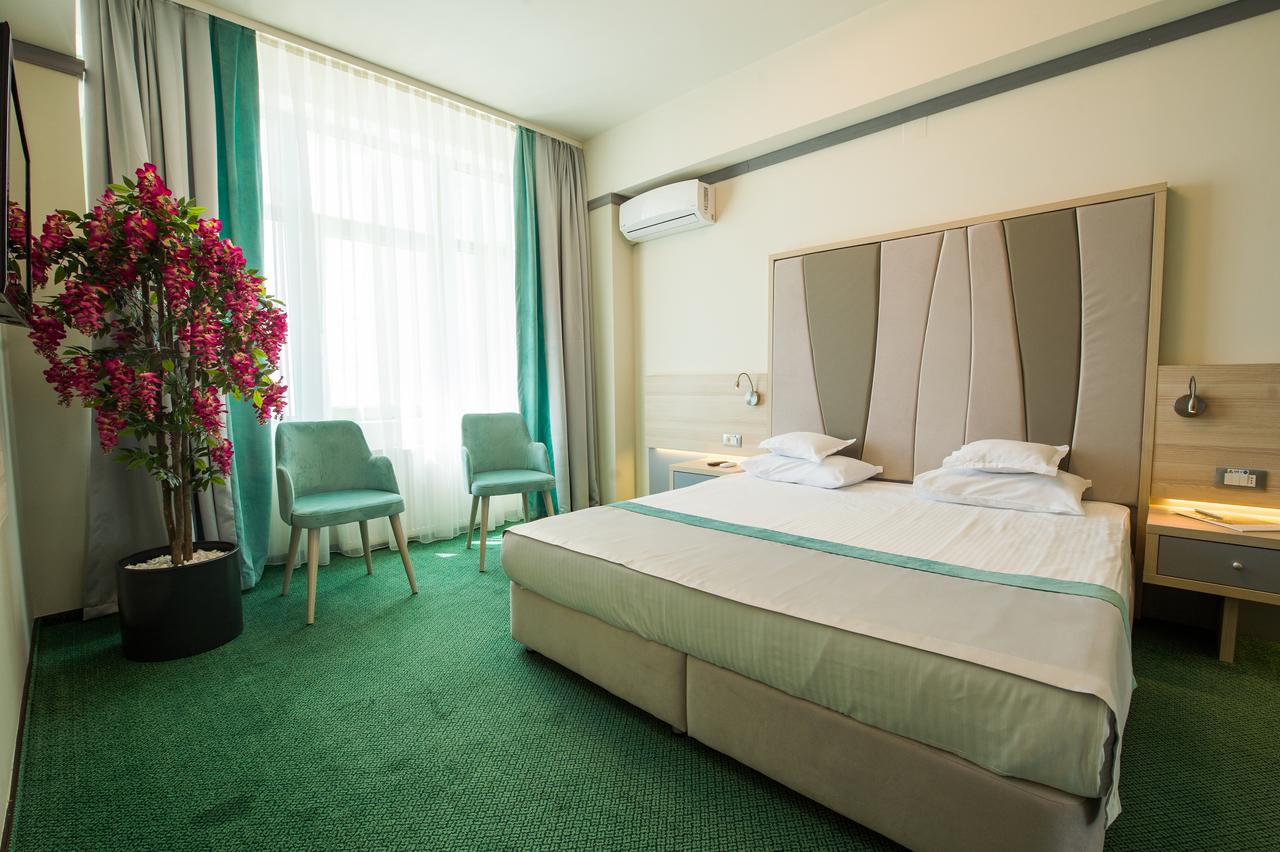 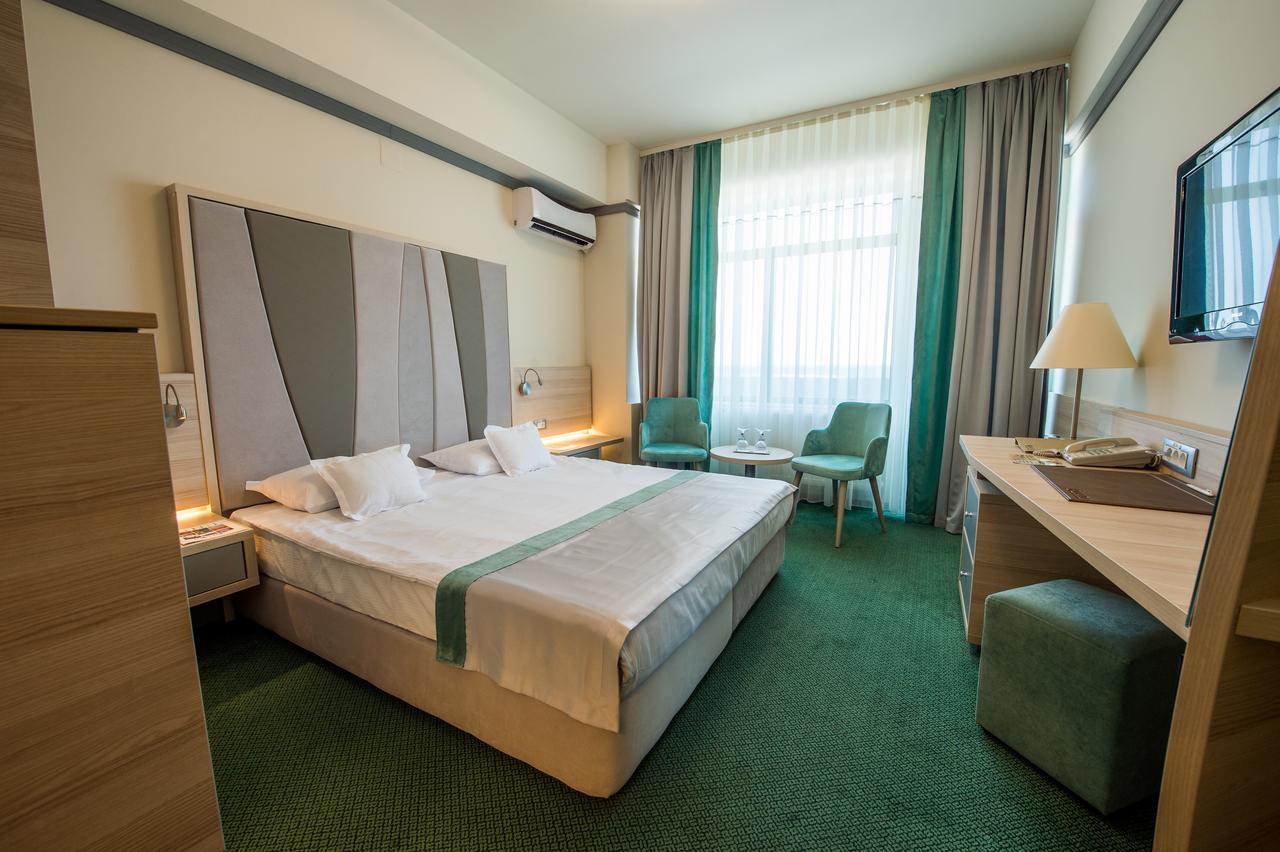 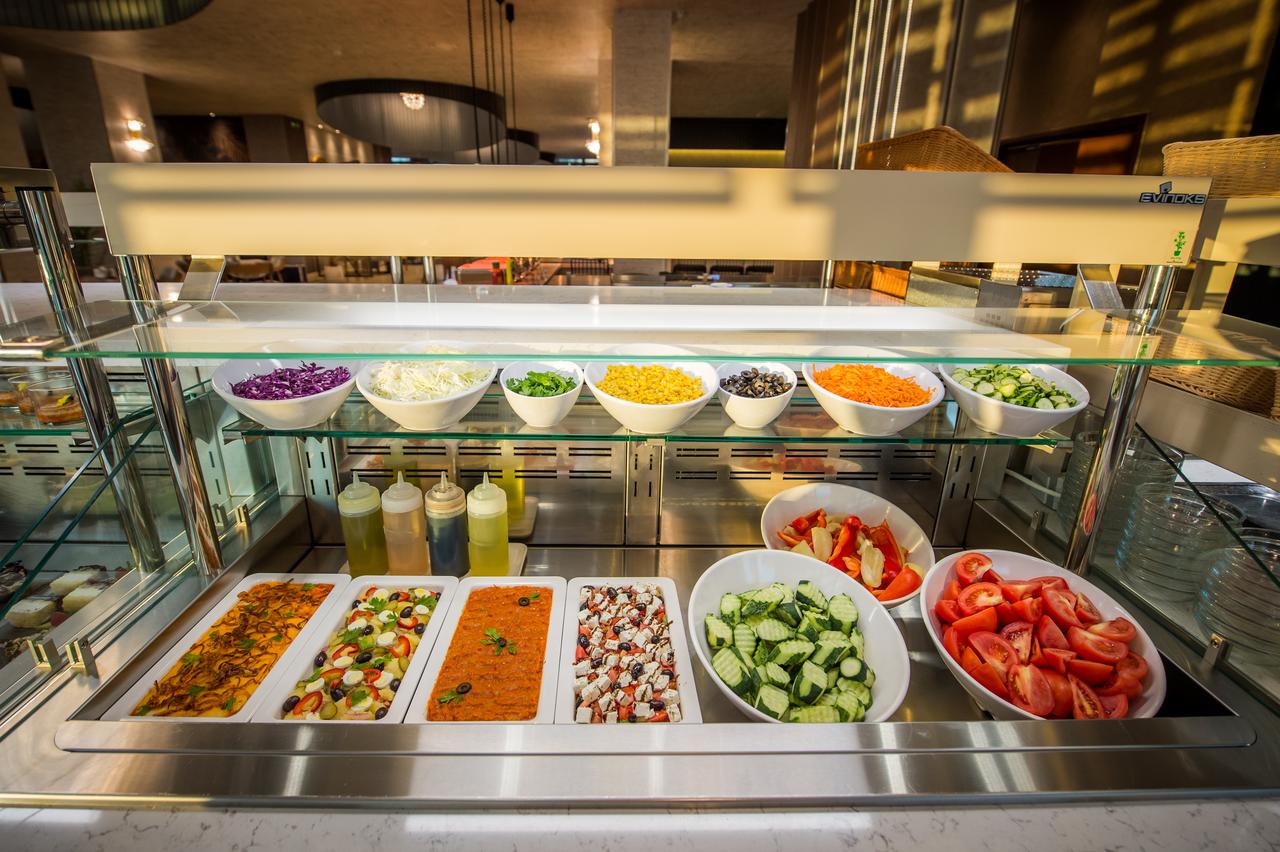 